                                                                                                                                         № 59  29  декабря 2021 г.   	23.12.2021 № 131РОССИЙСКАЯ ФЕДЕРАЦИЯИРКУТСКАЯ ОБЛАСТЬ
«НИЖНЕУДИНСКИЙ РАЙОН»ДУМАЗАРЕЧНОГОМУНИЦИПАЛЬНОГО ОБРАЗОВАНИЯРЕШЕНИЕО БЮДЖЕТЕ ЗАРЕЧНОГО МУНИЦИПАЛЬНОГО ОБРАЗОВАНИЯ НА 2022 ГОД И НА ПЛАНОВЫЙ 2023 И 2024 ГОДОВ      Руководствуясь статьёй 14 Федерального Закона «Об общих принципах организации местного самоуправления в Российской Федерации» от 06.10.2003 года № 131-ФЗ, статьями 9 и 153 Бюджетного кодекса Российской Федерации, Положением о бюджетном процессе в Заречном муниципальном образовании, Уставом Заречного муниципального образования, Дума Заречного муниципального образования решила:Статья 1          1. Утвердить основные характеристики бюджета Заречного муниципального образования (далее – муниципальное образование) на 2022 год:прогнозируемый общий объем доходов бюджета муниципального образования в сумме 8 526 900,0 рублей, из них объем межбюджетных трансфертов, получаемых из других бюджетов бюджетной системы Российской Федерации, в сумме 7 763 300,0 рублей;общий объем расходов бюджета муниципального образования в сумме 8 555 535,0 рублей;размер дефицита бюджета муниципального образования в сумме 28 635,0 рублей, или 3,75 % утвержденного общего годового объема доходов бюджета муниципального образования без учета утвержденного объема безвозмездных поступлений.Утвердить основные характеристики бюджета муниципального образования на плановый период 2023 и 2024 годов:прогнозируемый общий объем доходов бюджета муниципального образования на        2023 год в сумме 5 813 900,0 рублей, из них объем межбюджетных трансфертов, получаемых из других бюджетов бюджетной системы Российской Федерации, в сумме 4 986 800,0 рублей, на 2024 год в сумме 5 908 800,0 рублей, из них объем межбюджетных трансфертов, получаемых из других бюджетов бюджетной системы Российской Федерации, в сумме 5 034 100,0  рублей;общий объем расходов бюджета муниципального образования на 2023 год в сумме 5 844 916,0 рублей, в том числе условно утвержденные расходы в сумме 134 913,0 рублей, на 2024 год в сумме 5 941 601,0 рублей, в том числе условно утвержденные расходы в сумме 274 390,0 рублей;размер дефицита бюджета муниципального образования на 2023 год в сумме          31 016,0 рублей, или 3,75 % утвержденного общего годового объема доходов бюджета муниципального образования без учета утвержденного объема безвозмездных поступлений, на 2024 год в сумме 32 801,0 рублей, или 3,75 % утвержденного общего годового объема доходов бюджета муниципального образования без учета утвержденного объема безвозмездных поступлений.Статья 2       Установить, что доходы бюджета муниципального образования, поступающие в  2022-2024 годах, формируются  за счет:          1) налоговых доходов, в том числе:          а)  доходов от местных налогов и сборов, устанавливаемых представительными органами поселений, в соответствии с нормативами, установленными Бюджетным кодексом Российской Федерации;          б) доходов от федеральных налогов и сборов, в том числе налогов, предусмотренных специальными налоговыми режимами, в соответствии с нормативами, установленными Бюджетным кодексом Российской Федерации, Законом Иркутской области «Об областном бюджете на 2022 год и на плановый период 2023 и 2024 годов»;          2) неналоговых доходов;          3) безвозмездных поступлений.Статья  3        Установить прогнозируемые доходы бюджета муниципального образования на 2022 год и на плановый период 2023 и 2024 годов по классификации доходов бюджетов Российской Федерации согласно приложениям 1,2 к настоящему решению. Статья   4        Установить объем безвозмездных поступлений на 2022 год и на плановый период 2023 и 2024 годов согласно приложениям 3,4 к настоящему решению.Статья   5        Установить, что из бюджета поселения бюджету муниципального района предоставляются межбюджетные трансферты, направляемые на финансирование расходов, связанных с передачей осуществления части полномочий органов местного самоуправления муниципального образования на 2022 год и на плановый период 2023 и 2024 годов согласно приложениям 5,6 к настоящему решению. Статья 6Установить распределение бюджетных ассигнований бюджета муниципального образования по разделам, подразделам, целевым статьям (муниципальным программам и непрограммным расходам органов местного самоуправления), группам видов расходов классификации расходов бюджетов в ведомственной структуре расходов бюджета муниципального образования на 2022 год и на плановый период 2023 и 2024 годов согласно приложениям 7,8 к настоящему решению. Установить распределение бюджетных ассигнований по разделам и подразделам классификации расходов бюджетов на 2022 год и на плановый период 2023 и 2024 годов согласно приложениям 9,10 к настоящему решению.Статья 7           Установить источники внутреннего финансирования дефицита бюджета муниципального образования на 2022 год и на плановый период 2023 и 2024 годов согласно приложениям 11,12 к настоящему решению.Статья 8         Утвердить программу внутренних заимствований на 2022 год и на плановый период 2023 и 2024 годов согласно приложениям 13,14 к настоящему решению.Статья 9        Установить верхний предел муниципального долга:        по состоянию на 1 января 2023 года в размере 28 635,0 рублей, в том числе верхний предел долга по муниципальным гарантиям - 0 рублей;        по состоянию на 1 января 2024 года в размере 59 651,0 рублей, в том числе верхний предел долга по муниципальным гарантиям - 0 рублей;        по состоянию на 1 января 2025 года в размере 92 452,0 рублей, в том числе верхний предел долга по муниципальным гарантиям - 0 рублей.Статья  10        Установить, что в расходной части бюджета муниципального образования создается резервный фонд администрации муниципального образования:        на 2022 год в сумме 50 000,0 рублей;          на 2023 год в сумме 50 000,0 рублей;          на 2024 год в сумме 50 000,0 рублей. Статья  11        Установить, что казенные учреждения муниципального образования вправе использовать на обеспечение своей деятельности полученные ими средства от оказания платных услуг, безвозмездные поступления от физических и юридических лиц, в том числе добровольные пожертвования, и средства от иной приносящей доход деятельности на основании документа (разрешения) главного распорядителя средств местного бюджета, в котором указываются источники образования и направления использования указанных средств и устанавливающие их нормативные правовые акты, а также положения устава казенного учреждения.Статья  12        1. Утвердить объем бюджетных ассигнований дорожного фонда муниципального образования:       на 2022 год в сумме 544 700,0 рублей;          на 2023 год в сумме 571 100,0 рублей;          на 2024 год в сумме 616 700,0 рублей.         2. Формирование и использование бюджетных ассигнований дорожного фонда определяется Порядком формирования и использования дорожного фонда Заречного муниципального образования, утвержденного решением Думы Заречного муниципального образования.Статья  13            Настоящее решение вступает в силу со дня его официального опубликования, но не раннее 1 января 2022  года.Глава Заречногомуниципального образования:                                                                     А.И. РоманенкоЗАРЕЧНОГОСЕЛЬСКОГО  ПОСЕЛЕНИЯПриложение №  1к решению Думы Заречного муниципального образования№ 131        от “23 ” декабря  2021 г.Приложение №  1к решению Думы Заречного муниципального образования№ 131        от “23 ” декабря  2021 г.Приложение №  1к решению Думы Заречного муниципального образования№ 131        от “23 ” декабря  2021 г.Прогнозируемыедоходы бюджета Заречного муниципального образования на 2022 годПрогнозируемыедоходы бюджета Заречного муниципального образования на 2022 годПрогнозируемыедоходы бюджета Заречного муниципального образования на 2022 годнаименованиеКБКсумма,рубНАЛОГОВЫЕ И НЕНАЛОГОВЫЕ ДОХОДЫ  1  00  00000  00  0000  000763 600,00НАЛОГИ НА ПРИБЫЛЬ, ДОХОДЫ  1  01  00000  00  0000  000135 900,00Налог на доходы физических лиц  1  01  02000  01  0000  110135 900,00Налог на доходы физических лиц с доходов, источником которых является налоговый агент, за исключением доходов, в отношении которых исчисление и уплата налога осуществляются в соответствии со статьями 227, 227.1 и 228 Налогового кодекса Российской Федерации  1  01  02010  01  0000  110135 900,00НАЛОГИ НА ТОВАРЫ (РАБОТЫ, УСЛУГИ), РЕАЛИЗУЕМЫЕ НА ТЕРРИТОРИИ РОССИЙСКОЙ ФЕДЕРАЦИИ1  03  00000  00  0000  110544 700,00Акцизы по подакцизным товарам (продукции), производимым на территории Российской Федерации1  03  02000  01  0000  110544 700,00Доходы от уплаты акцизов на дизельное топливо, подлежащие распределению между бюджетами субъектов Российской Федерации и местными бюджетами с учетом установленных дифференцированных нормативов отчислений в местные бюджеты (по нормативам, установленным Федеральным законом о федеральном бюджете в целях формирования дорожных фондов субъектов Российской Федерации)1  03  02231  01  0000  110246 250,00Доходы от уплаты акцизов на моторные масла для дизельных и (или) карбюраторных (инжекторных) двигателей, подлежащие распределению между бюджетами субъектов Российской Федерации и местными бюджетами с учетом установленных дифференцированных нормативов отчислений в местные бюджеты (по нормативам, установленным Федеральным законом о федеральном бюджете в целях формирования дорожных фондов субъектов Российской Федерации)1  03  02241  01  0000  1101 360,00Доходы от уплаты акцизов на автомобильный бензин, подлежащие распределению между бюджетами субъектов Российской Федерации и местными бюджетами с учетом установленных дифференцированных нормативов отчислений в местные бюджеты (по нормативам, установленным Федеральным законом о федеральном бюджете в целях формирования дорожных фондов субъектов Российской Федерации)1  03  02251  01  0000  110327 980,00Доходы от уплаты акцизов на прямогонный бензин, подлежащие распределению между бюджетами субъектов Российской Федерации и местными бюджетами с учетом установленных дифференцированных нормативов отчислений в местные бюджеты (по нормативам, установленным Федеральным законом о федеральном бюджете в целях формирования дорожных фондов субъектов Российской Федерации)1  03  02261  01  0000  110-30 890,00НАЛОГИ НА ИМУЩЕСТВО1  06  00000  00  0000  00071 000,00Налог на имущество физических лиц1  06  01000  00  0000  11040 000,00Налог на имущество физических лиц, взимаемый по ставкам, применяемым к объектам налогообложения, расположенным в границах сельских сельских поселений1  06  01030  10  0000  11040 000,00Земельный налог1  06  06000  00  0000  11031 000,00Земельный налог с организаций  1  06  06030  03  0000  11030 000,00Земельный налог с организаций, обладающих земельным участком, расположенным в границах сельских  поселений 1  06  06033  10  0000  11030 000,00Земельный налог с физических лиц 1  06  06040  00  0000  1101 000,00Земельный налог с физических лиц, обладающих земельным участком, расположенным в границах сельских поселений 1  06  06043  10  0000  1101 000,00ГОСУДАРСТВЕННАЯ ПОШЛИНА1  08  00000  00  0000 0000,00Государственная пошлина за совершение нотариальных действий (за исключением действий, совершаемых консульскими учреждениями Российской Федерации)1  08  04000  01  0000 1100,00Государственная пошлина за совершение нотариальных действий должностными лицами органов местного самоуправления, уполномоченными в соответствии с законодательными актами Российской Федерации на совершение нотариальных действий 1  08  04020  01  0000 1100,00ДОХОДЫ ОТ ОКАЗАНИЯ ПЛАТНЫХ УСЛУГ (РАБОТ) И КОМПЕНСАЦИИ ЗАТРАТ ГОСУДАРСТВА 1  13  00000  00  0000  13012 000,00Доходы от оказания платных услуг (работ) 1  13  01000  00  0000  13012 000,00Прочие доходы от оказания платных услуг (работ)1  13  01990  00  0000  13012 000,00Прочие доходы от оказания платных услуг (работ) получателями средств бюджетов сельских поселений   1  13  01995  10  0000  13012 000,00БЕЗВОЗМЕЗДНЫЕ ПОСТУПЛЕНИЯ  2  00  00000  00  0000  0007 763 300,00Безвозмездные поступления от других бюджетов бюджетной системы РФ 2  02  00000 00  0000  0007 763 300,00Дотации бюджетам субъектов РФ и муниципальных образований  2  02  10000  00  0000  1507 319 800,00Дотации на выравнивание бюджетной обеспеченности из бюджетов муниципальных районов, городских округов с внутригородским делением  2  02  16001  00  0000  1507 319 800,00Дотации бюджетам сельских поселений на выравнивание бюджетной обеспеченности из бюджетов муниципальных районов  2  02  16001  10  0000  1507 319 800,00Дотации бюджетам  на поддержку мер по обеспечению сбалансированности бюджетов  2  02  15002  00  0000  1500,00Дотации бюджетам сельских поселений на поддержку мер по обеспечению сбалансированности бюджетов  2  02  15002  10  0000  1500,00Субсидии бюджетам субъектов РФ и муниципальных образований (межбюджетные субсидии)  2  02  20000  00  0000  150300 000,00Прочие субсидии  2  02  29999  00  0000 150300 000,00Прочие субсидии бюджетам сельских поселений  2  02  29999  10  0000  150300 000,00Субвенции бюджетам субъектов РФ и муниципальных образований  2  02  30000  00  0000  150143 500,00Субвенции бюджетам на осуществление первичного воинского учета на территориях, где отсутствуют военные комиссариаты  2  02  35118  00  0000  150142 800,00Субвенции бюджетам сельских поселений на осуществление первичного воинского учета на территориях, где отсутствуют военные комиссариаты  2  02  35118  10  0000  150142 800,00Субвенции местным бюджетам на выполнение передаваемых полномочий субъектов Российской Федерации  2  02  30024 00  0000  150700,00Субвенции бюджетам сельских поселений на выполнение передаваемых полномочий субъектов Российской Федерации  2  02  30024 10  0000  150700,00Итого доходов 8 526 900,00Глава Заречногомуниципального образования:                                                      А.И. РоманенкоГлава Заречногомуниципального образования:                                                      А.И. РоманенкоГлава Заречногомуниципального образования:                                                      А.И. РоманенкоПриложение №  2к решению Думы Заречного муниципального образования№ 131  от “23”  декабря 2021 г.Приложение №  2к решению Думы Заречного муниципального образования№ 131  от “23”  декабря 2021 г.Приложение №  2к решению Думы Заречного муниципального образования№ 131  от “23”  декабря 2021 г.Приложение №  2к решению Думы Заречного муниципального образования№ 131  от “23”  декабря 2021 г.Приложение №  2к решению Думы Заречного муниципального образования№ 131  от “23”  декабря 2021 г.Приложение №  2к решению Думы Заречного муниципального образования№ 131  от “23”  декабря 2021 г.Прогнозируемыедоходы бюджета Заречного муниципального образования на плановый период 2023 и 2024 годовПрогнозируемыедоходы бюджета Заречного муниципального образования на плановый период 2023 и 2024 годовПрогнозируемыедоходы бюджета Заречного муниципального образования на плановый период 2023 и 2024 годовПрогнозируемыедоходы бюджета Заречного муниципального образования на плановый период 2023 и 2024 годовПрогнозируемыедоходы бюджета Заречного муниципального образования на плановый период 2023 и 2024 годовПрогнозируемыедоходы бюджета Заречного муниципального образования на плановый период 2023 и 2024 годовнаименованиеКБКсумма,рубсумма,руб2023202320242024НАЛОГОВЫЕ И НЕНАЛОГОВЫЕ ДОХОДЫ  1  00  00000  00  0000  000827 100,00827 100,00874 700,00874 700,00НАЛОГИ НА ПРИБЫЛЬ, ДОХОДЫ  1  01  00000  00  0000  000173 000,00173 000,00175 000,00175 000,00Налог на доходы физических лиц  1  01  02000  01  0000  110173 000,00173 000,00175 000,00175 000,00Налог на доходы физических лиц с доходов, источником которых является налоговый агент, за исключением доходов, в отношении которых исчисление и уплата налога осуществляются в соответствии со статьями 227, 227.1 и 228 Налогового кодекса Российской Федерации  1  01  02010  01  0000  110173 000,00173 000,00175 000,00175 000,00НАЛОГИ НА ТОВАРЫ (РАБОТЫ, УСЛУГИ), РЕАЛИЗУЕМЫЕ НА ТЕРРИТОРИИ РОССИЙСКОЙ ФЕДЕРАЦИИ1  03  00000  00  0000  110571 100,00571 100,00616 700,00616 700,00Акцизы по подакцизным товарам (продукции), производимым на территории Российской Федерации1  03  02000  01  0000  110571 100,00571 100,00616 700,00616 700,00Доходы от уплаты акцизов на дизельное топливо, подлежащие распределению между бюджетами субъектов Российской Федерации и местными бюджетами с учетом установленных дифференцированных нормативов отчислений в местные бюджеты (по нормативам, установленным Федеральным законом о федеральном бюджете в целях формирования дорожных фондов субъектов Российской Федерации)1  03  02231  01  0000  110255 540,00255 540,00271 550,00271 550,00Доходы от уплаты акцизов на моторные масла для дизельных и (или) карбюраторных (инжекторных) двигателей, подлежащие распределению между бюджетами субъектов Российской Федерации и местными бюджетами с учетом установленных дифференцированных нормативов отчислений в местные бюджеты (по нормативам, установленным Федеральным законом о федеральном бюджете в целях формирования дорожных фондов субъектов Российской Федерации)1  03  02241  01  0000  1101 430,001 430,001 570,001 570,00Доходы от уплаты акцизов на автомобильный бензин, подлежащие распределению между бюджетами субъектов Российской Федерации и местными бюджетами с учетом установленных дифференцированных нормативов отчислений в местные бюджеты (по нормативам, установленным Федеральным законом о федеральном бюджете в целях формирования дорожных фондов субъектов Российской Федерации)1  03  02251  01  0000  110345 790,00345 790,00378 430,00378 430,00Доходы от уплаты акцизов на прямогонный бензин, подлежащие распределению между бюджетами субъектов Российской Федерации и местными бюджетами с учетом установленных дифференцированных нормативов отчислений в местные бюджеты (по нормативам, установленным Федеральным законом о федеральном бюджете в целях формирования дорожных фондов субъектов Российской Федерации)1  03  02261  01  0000  110-31 660,00-31 660,00-34 850,00-34 850,00НАЛОГИ НА ИМУЩЕСТВО  1  06  00000  00  0000  00071 000,0071 000,0071 000,0071 000,00Налог на имущество физических лиц  1  06  01000  00  0000  11040 000,0040 000,0040 000,0040 000,00Налог на имущество физических лиц, взимаемый по ставкам, применяемым к объектам налогообложения, расположенным в границах сельских сельских поселений  1  06  01030  10  0000  11040 000,0040 000,0040 000,0040 000,00Земельный налог  1  06  06000  00  0000  11031 000,0031 000,0031 000,0031 000,00Земельный налог с организаций   1  06  06030  03  0000  11030 000,0030 000,0030 000,0030 000,00Земельный налог с организаций, обладающих земельным участком, расположенным в границах сельских  поселений  1  06  06033  10  0000  11030 000,0030 000,0030 000,0030 000,00Земельный налог с физических лиц  1  06  06040  00  0000  1101 000,001 000,001 000,001 000,00Земельный налог с физических лиц, обладающих земельным участком, расположенным в границах сельских поселений  1  06  06043  10  0000  1101 000,001 000,001 000,001 000,00ГОСУДАРСТВЕННАЯ ПОШЛИНА1  08  00000  00  0000 0000,000,000,000,00Государственная пошлина за совершение нотариальных действий (за исключением действий, совершаемых консульскими учреждениями Российской Федерации) 1  08  04000  01  0000 1100,000,000,000,00Государственная пошлина за совершение нотариальных действий должностными лицами органов местного самоуправления, уполномоченными в соответствии с законодательными актами Российской Федерации на совершение нотариальных действий 1  08  04020  01  0000 1100,000,000,000,00ДОХОДЫ ОТ ОКАЗАНИЯ ПЛАТНЫХ УСЛУГ (РАБОТ) И КОМПЕНСАЦИИ ЗАТРАТ ГОСУДАРСТВА  1  13  00000  00  0000  13012 000,0012 000,0012 000,0012 000,00Доходы от оказания платных услуг (работ)  1  13  01000  00  0000  13012 000,0012 000,0012 000,0012 000,00Прочие доходы от оказания платных услуг (работ)1  13  01990  00  0000  13012 000,0012 000,0012 000,0012 000,00Прочие доходы от оказания платных услуг (работ) получателями средств бюджетов сельских поселений   1  13  01995  10  0000  13012 000,0012 000,0012 000,0012 000,00БЕЗВОЗМЕЗДНЫЕ ПОСТУПЛЕНИЯ  2  00  00000  00  0000  0004 986 800,004 986 800,005 034 100,005 034 100,00Безвозмездные поступления от других бюджетов бюджетной системы РФ 2  02  00000  00  0000  0004 986 800,004 986 800,005 034 100,005 034 100,00Дотации бюджетам субъектов РФ и муниципальных образований  2  02  10000  00  0000  1504 538 400,004 538 400,004 580 300,004 580 300,00Дотации на выравнивание бюджетной обеспеченности из бюджетов муниципальных районов, городских округов с внутригородским делением  2  02  16001  00  0000  1504 538 400,004 538 400,004 580 300,004 580 300,00Дотации бюджетам сельских поселений на выравнивание бюджетной обеспеченности из бюджетов муниципальных районов  2  02  16001  10  0000  1504 538 400,004 538 400,004 580 300,004 580 300,00Субсидии бюджетам субъектов РФ и муниципальных образований (межбюджетные субсидии)  2  02  20000  00  0000  150300 000,00300 000,00300 000,00300 000,00Прочие субсидии  2  02  29999  00  0000 150300 000,00300 000,00300 000,00300 000,00Прочие субсидии бюджетам сельских поселений  2  02  29999  10  0000  150300 000,00300 000,00300 000,00300 000,00Субвенции бюджетам субъектов РФ и муниципальных образований  2  02  30000  00  0000  150148 400,00148 400,00153 800,00153 800,00Субвенции бюджетам на осуществление первичного воинского учета на территориях, где отсутствуют военные комиссариаты  2  02  35118  00  0000  150147 700,00147 700,00153 100,00153 100,00Субвенции бюджетам сельских поселений на осуществление первичного воинского учета на территориях, где отсутствуют военные комиссариаты  2  02  35118  10  0000  150147 700,00147 700,00153 100,00153 100,00Субвенции местным бюджетам на выполнение передаваемых полномочий субъектов Российской Федерации  2  02  30024 00  0000  150700,00700,00700,00700,00Субвенции бюджетам сельских поселений на выполнение передаваемых полномочий субъектов Российской Федерации  2  02  30024 10  0000  150700,00700,00700,00700,00Итого доходов 5 813 900,005 813 900,005 908 800,005 908 800,00Глава Заречногомуниципального образования:                                                       А.И. РоманенкоГлава Заречногомуниципального образования:                                                       А.И. РоманенкоГлава Заречногомуниципального образования:                                                       А.И. РоманенкоГлава Заречногомуниципального образования:                                                       А.И. РоманенкоГлава Заречногомуниципального образования:                                                       А.И. РоманенкоГлава Заречногомуниципального образования:                                                       А.И. РоманенкоПриложение № 3к решению Думы Заречного муниципального образования№ 131      от   “23”декабря 2021г.Приложение № 3к решению Думы Заречного муниципального образования№ 131      от   “23”декабря 2021г.Приложение № 3к решению Думы Заречного муниципального образования№ 131      от   “23”декабря 2021г.Приложение № 3к решению Думы Заречного муниципального образования№ 131      от   “23”декабря 2021г.Приложение № 3к решению Думы Заречного муниципального образования№ 131      от   “23”декабря 2021г.Приложение № 3к решению Думы Заречного муниципального образования№ 131      от   “23”декабря 2021г.БЕЗВОЗМЕЗДНЫЕ ПОСТУПЛЕНИЯ В БЮДЖЕТ МУНИЦИПАЛЬНОГО ОБРАЗОВАНИЯ НА 2022 ГОД.БЕЗВОЗМЕЗДНЫЕ ПОСТУПЛЕНИЯ В БЮДЖЕТ МУНИЦИПАЛЬНОГО ОБРАЗОВАНИЯ НА 2022 ГОД.БЕЗВОЗМЕЗДНЫЕ ПОСТУПЛЕНИЯ В БЮДЖЕТ МУНИЦИПАЛЬНОГО ОБРАЗОВАНИЯ НА 2022 ГОД.БЕЗВОЗМЕЗДНЫЕ ПОСТУПЛЕНИЯ В БЮДЖЕТ МУНИЦИПАЛЬНОГО ОБРАЗОВАНИЯ НА 2022 ГОД.БЕЗВОЗМЕЗДНЫЕ ПОСТУПЛЕНИЯ В БЮДЖЕТ МУНИЦИПАЛЬНОГО ОБРАЗОВАНИЯ НА 2022 ГОД.БЕЗВОЗМЕЗДНЫЕ ПОСТУПЛЕНИЯ В БЮДЖЕТ МУНИЦИПАЛЬНОГО ОБРАЗОВАНИЯ НА 2022 ГОД.Наименование Наименование Наименование Сумма, руб.Сумма, руб.Дотация на выравнивание бюджетной обеспеченности поселений из районного фонда финансовой поддержки поселенийДотация на выравнивание бюджетной обеспеченности поселений из районного фонда финансовой поддержки поселенийДотация на выравнивание бюджетной обеспеченности поселений из районного фонда финансовой поддержки поселений7 319 800,007 319 800,00Субсидия на реализацию мероприятий перечня проектов народных инициатив Субсидия на реализацию мероприятий перечня проектов народных инициатив Субсидия на реализацию мероприятий перечня проектов народных инициатив 300 000,00300 000,00Субвенции на осуществление областного государственного полномочия по определению перечня должностных лиц органов местного самоуправления, уполномоченных составлять протоколы об административных правонарушениях, предусмотренных отдельными законами Иркутской области об административной ответственности Субвенции на осуществление областного государственного полномочия по определению перечня должностных лиц органов местного самоуправления, уполномоченных составлять протоколы об административных правонарушениях, предусмотренных отдельными законами Иркутской области об административной ответственности Субвенции на осуществление областного государственного полномочия по определению перечня должностных лиц органов местного самоуправления, уполномоченных составлять протоколы об административных правонарушениях, предусмотренных отдельными законами Иркутской области об административной ответственности 700,00700,00Субвенция на осуществление первичного воинского учета на территориях, где отсутствуют военные комиссариатыСубвенция на осуществление первичного воинского учета на территориях, где отсутствуют военные комиссариатыСубвенция на осуществление первичного воинского учета на территориях, где отсутствуют военные комиссариаты142 800,00142 800,00ИТОГО:ИТОГО:ИТОГО:7 763 300,007 763 300,00Глава Заречногомуниципального образования:                                                                          А.И. РоманенкоГлава Заречногомуниципального образования:                                                                          А.И. РоманенкоГлава Заречногомуниципального образования:                                                                          А.И. РоманенкоГлава Заречногомуниципального образования:                                                                          А.И. РоманенкоГлава Заречногомуниципального образования:                                                                          А.И. РоманенкоГлава Заречногомуниципального образования:                                                                          А.И. РоманенкоПриложение № 4к решению Думы Заречного муниципального образования№ 131       от   “23 ” декабря 2021г.Приложение № 4к решению Думы Заречного муниципального образования№ 131       от   “23 ” декабря 2021г.Приложение № 4к решению Думы Заречного муниципального образования№ 131       от   “23 ” декабря 2021г.Приложение № 4к решению Думы Заречного муниципального образования№ 131       от   “23 ” декабря 2021г.Приложение № 4к решению Думы Заречного муниципального образования№ 131       от   “23 ” декабря 2021г.БЕЗВОЗМЕЗДНЫЕ ПОСТУПЛЕНИЯ В БЮДЖЕТ МУНИЦИПАЛЬНОГО ОБРАЗОВАНИЯ НА ПЛАНОВЫЙ ПЕРИОД 2023 И 2024 ГОДОВ.БЕЗВОЗМЕЗДНЫЕ ПОСТУПЛЕНИЯ В БЮДЖЕТ МУНИЦИПАЛЬНОГО ОБРАЗОВАНИЯ НА ПЛАНОВЫЙ ПЕРИОД 2023 И 2024 ГОДОВ.БЕЗВОЗМЕЗДНЫЕ ПОСТУПЛЕНИЯ В БЮДЖЕТ МУНИЦИПАЛЬНОГО ОБРАЗОВАНИЯ НА ПЛАНОВЫЙ ПЕРИОД 2023 И 2024 ГОДОВ.БЕЗВОЗМЕЗДНЫЕ ПОСТУПЛЕНИЯ В БЮДЖЕТ МУНИЦИПАЛЬНОГО ОБРАЗОВАНИЯ НА ПЛАНОВЫЙ ПЕРИОД 2023 И 2024 ГОДОВ.БЕЗВОЗМЕЗДНЫЕ ПОСТУПЛЕНИЯ В БЮДЖЕТ МУНИЦИПАЛЬНОГО ОБРАЗОВАНИЯ НА ПЛАНОВЫЙ ПЕРИОД 2023 И 2024 ГОДОВ.Наименование 2023 год, руб.2024 год, руб.2024 год, руб.2024 год, руб.Дотация на выравнивание бюджетной обеспеченности поселений из районного фонда финансовой поддержки поселений4 538 400,004 580 300,004 580 300,00Субсидия на реализацию мероприятий перечня проектов народных инициатив 300 000,00300 000,00300 000,00Субвенции на осуществление областного государственного полномочия по определению перечня должностных лиц органов местного самоуправления, уполномоченных составлять протоколы об административных правонарушениях, предусмотренных отдельными законами Иркутской области об административной ответственности 700,00700,00700,00Субвенция на осуществление первичного воинского учета на территориях, где отсутствуют военные комиссариаты147 700,00153 100,00153 100,00ИТОГО:4 986 800,005 034 100,005 034 100,00Глава Заречногомуниципального образования:                                                                          А.И. Романенкомуниципального образования:                                                                          А.И. Романенкомуниципального образования:                                                                          А.И. Романенкомуниципального образования:                                                                          А.И. Романенкомуниципального образования:                                                                          А.И. РоманенкоПриложение № 5к решению ДумыЗаречного муниципального образования№ 131      от  " 23 " декабря 2021г.Приложение № 5к решению ДумыЗаречного муниципального образования№ 131      от  " 23 " декабря 2021г.Межбюджетные трансферты на осуществление части полномочий по решению вопросов местного значения из бюджетов поселений бюджету муниципального района в соответствии с заключенным соглашением на 2022 год.Межбюджетные трансферты на осуществление части полномочий по решению вопросов местного значения из бюджетов поселений бюджету муниципального района в соответствии с заключенным соглашением на 2022 год.Наименование переданных полномочий2022 год, руб.Межбюджетные трансферты на исполнение полномочий по формированию, исполнению бюджета поселения и контролю за исполнением бюджета552 994,00Межбюджетные трансферты на исполнение полномочий в области градостроительной деятельности18 439,00Межбюджетные трансферты на исполнение полномочий по определению поставщиков (подрядчиков, исполнителей)9 159,00Межбюджетные трансферты на исполнение полномочий контрольно-счетных органов поселений18 022,00Итого:598 614,00Глава Заречногомуниципального образования:                                                     А.И. Романенкомуниципального образования:                                                     А.И. РоманенкоПриложение № 6к решению ДумыЗаречного муниципального образования№ 131      от  " 23" декабря 2021г.Приложение № 6к решению ДумыЗаречного муниципального образования№ 131      от  " 23" декабря 2021г.Приложение № 6к решению ДумыЗаречного муниципального образования№ 131      от  " 23" декабря 2021г.Межбюджетные трансферты на осуществление части полномочий по решению вопросов местного значения из бюджетов поселений бюджету муниципального района в соответствии с заключенным соглашением на плановый период 2023 и 2024 годов.  Межбюджетные трансферты на осуществление части полномочий по решению вопросов местного значения из бюджетов поселений бюджету муниципального района в соответствии с заключенным соглашением на плановый период 2023 и 2024 годов.  Межбюджетные трансферты на осуществление части полномочий по решению вопросов местного значения из бюджетов поселений бюджету муниципального района в соответствии с заключенным соглашением на плановый период 2023 и 2024 годов.  Наименование переданных полномочий2023 год, руб.2024 год, руб.Межбюджетные трансферты на исполнение полномочий по формированию, исполнению бюджета поселения и контролю за исполнением бюджета552 994,00552 994,00Межбюджетные трансферты на исполнение полномочий в области градостроительной деятельности18 439,0018 439,00Межбюджетные трансферты на исполнение полномочий по определению поставщиков (подрядчиков, исполнителей)9 159,009 159,00Межбюджетные трансферты на исполнение полномочий контрольно-счетных органов поселений18 022,0018 022,00Итого:598 614,00598 614,00Глава Заречногомуниципального образования:                                                                                       А.И. Романенкомуниципального образования:                                                                                       А.И. Романенкомуниципального образования:                                                                                       А.И. РоманенкоПриложение № 7к решению Думы Заречного  муниципального образования№  131       от “23”  декабря  2021г.Приложение № 7к решению Думы Заречного  муниципального образования№  131       от “23”  декабря  2021г.Приложение № 7к решению Думы Заречного  муниципального образования№  131       от “23”  декабря  2021г.Приложение № 7к решению Думы Заречного  муниципального образования№  131       от “23”  декабря  2021г.Приложение № 7к решению Думы Заречного  муниципального образования№  131       от “23”  декабря  2021г.Приложение № 7к решению Думы Заречного  муниципального образования№  131       от “23”  декабря  2021г.РАСПРЕДЕЛЕНИЕ БЮДЖЕТНЫХ АССИГНОВАНИЙ ПО РАЗДЕЛАМ, ПОДРАЗДЕЛАМ, ЦЕЛЕВЫМ СТАТЬЯМ (МУНИЦИПАЛЬНЫМ ПРОГРАММАМ И НЕПРОГРАММНЫМ НАПРАВЛЕНИЯМ ДЕЯТЕЛЬНОСТИ) И ГРУППАМ ВИДОВ РАСХОДОВ КЛАССИФИКАЦИИ РАСХОДОВ БЮДЖЕТА  МУНИЦИПАЛЬНОГО ОБРАЗОВАНИЯ  В ВЕДОМСТВЕННОЙ СТРУКТУРЕ РАСХОДОВ НА 2022 ГОДРАСПРЕДЕЛЕНИЕ БЮДЖЕТНЫХ АССИГНОВАНИЙ ПО РАЗДЕЛАМ, ПОДРАЗДЕЛАМ, ЦЕЛЕВЫМ СТАТЬЯМ (МУНИЦИПАЛЬНЫМ ПРОГРАММАМ И НЕПРОГРАММНЫМ НАПРАВЛЕНИЯМ ДЕЯТЕЛЬНОСТИ) И ГРУППАМ ВИДОВ РАСХОДОВ КЛАССИФИКАЦИИ РАСХОДОВ БЮДЖЕТА  МУНИЦИПАЛЬНОГО ОБРАЗОВАНИЯ  В ВЕДОМСТВЕННОЙ СТРУКТУРЕ РАСХОДОВ НА 2022 ГОДРАСПРЕДЕЛЕНИЕ БЮДЖЕТНЫХ АССИГНОВАНИЙ ПО РАЗДЕЛАМ, ПОДРАЗДЕЛАМ, ЦЕЛЕВЫМ СТАТЬЯМ (МУНИЦИПАЛЬНЫМ ПРОГРАММАМ И НЕПРОГРАММНЫМ НАПРАВЛЕНИЯМ ДЕЯТЕЛЬНОСТИ) И ГРУППАМ ВИДОВ РАСХОДОВ КЛАССИФИКАЦИИ РАСХОДОВ БЮДЖЕТА  МУНИЦИПАЛЬНОГО ОБРАЗОВАНИЯ  В ВЕДОМСТВЕННОЙ СТРУКТУРЕ РАСХОДОВ НА 2022 ГОДРАСПРЕДЕЛЕНИЕ БЮДЖЕТНЫХ АССИГНОВАНИЙ ПО РАЗДЕЛАМ, ПОДРАЗДЕЛАМ, ЦЕЛЕВЫМ СТАТЬЯМ (МУНИЦИПАЛЬНЫМ ПРОГРАММАМ И НЕПРОГРАММНЫМ НАПРАВЛЕНИЯМ ДЕЯТЕЛЬНОСТИ) И ГРУППАМ ВИДОВ РАСХОДОВ КЛАССИФИКАЦИИ РАСХОДОВ БЮДЖЕТА  МУНИЦИПАЛЬНОГО ОБРАЗОВАНИЯ  В ВЕДОМСТВЕННОЙ СТРУКТУРЕ РАСХОДОВ НА 2022 ГОДРАСПРЕДЕЛЕНИЕ БЮДЖЕТНЫХ АССИГНОВАНИЙ ПО РАЗДЕЛАМ, ПОДРАЗДЕЛАМ, ЦЕЛЕВЫМ СТАТЬЯМ (МУНИЦИПАЛЬНЫМ ПРОГРАММАМ И НЕПРОГРАММНЫМ НАПРАВЛЕНИЯМ ДЕЯТЕЛЬНОСТИ) И ГРУППАМ ВИДОВ РАСХОДОВ КЛАССИФИКАЦИИ РАСХОДОВ БЮДЖЕТА  МУНИЦИПАЛЬНОГО ОБРАЗОВАНИЯ  В ВЕДОМСТВЕННОЙ СТРУКТУРЕ РАСХОДОВ НА 2022 ГОДРАСПРЕДЕЛЕНИЕ БЮДЖЕТНЫХ АССИГНОВАНИЙ ПО РАЗДЕЛАМ, ПОДРАЗДЕЛАМ, ЦЕЛЕВЫМ СТАТЬЯМ (МУНИЦИПАЛЬНЫМ ПРОГРАММАМ И НЕПРОГРАММНЫМ НАПРАВЛЕНИЯМ ДЕЯТЕЛЬНОСТИ) И ГРУППАМ ВИДОВ РАСХОДОВ КЛАССИФИКАЦИИ РАСХОДОВ БЮДЖЕТА  МУНИЦИПАЛЬНОГО ОБРАЗОВАНИЯ  В ВЕДОМСТВЕННОЙ СТРУКТУРЕ РАСХОДОВ НА 2022 ГОДНаименованиеКВСРКФСРКЦСРКВРСумма, руб.Администрация Заречного муниципального образования - администрация сельского поселенияАдминистрация Заречного муниципального образования - администрация сельского поселенияАдминистрация Заречного муниципального образования - администрация сельского поселенияАдминистрация Заречного муниципального образования - администрация сельского поселенияАдминистрация Заречного муниципального образования - администрация сельского поселения8 555 535,00Администрация Заречного муниципального образования - администрация сельского поселения9858 555 535,00ОБЩЕГОСУДАРСТВЕННЫЕ ВОПРОСЫ98501004 906 721,00Функционирование высшего должностного лица субъекта Российской Федерации и муниципального образования9850102502 000,00Непрограммные расходы98501020900000000502 000,00Высшее должностоное лицо органов местного самоуправления98501020910000000502 000,00Реализация направлений расходов муниципальной программы, подпрограммы муниципальной программы, а также непрограммных расходов органов местного самоуправления98501020910049999502 000,00Расходы на выплаты персоналу в целях обеспечения выполнения функций государственными (муниципальными) органами, казенными учреждениями, органами управления государственными внебюджетными фондами98501020910049999100502 000,00Функционирование Правительства Российской Федерации, высших исполнительных органов государственной власти субъектов Российской Федерации, местных администраций98501044 354 021,00Непрограммные расходы985010409000000004 354 021,00Центральный аппарат985010409200000004 354 021,00Реализация направлений расходов муниципальной программы, подпрограммы муниципальной программы, а также непрограммных расходов органов местного самоуправления985010409200499994 354 021,00Расходы на выплаты персоналу в целях обеспечения выполнения функций государственными (муниципальными) органами, казенными учреждениями, органами управления государственными внебюджетными фондами985010409200499991003 919 021,00Закупка товаров, работ и услуг для обеспечения государственных (муниципальных) нужд98501040920049999200428 000,00Иные бюджетные ассигнования985010409200499998007 000,00Резервные фонды985011150 000,00Непрограммные расходы9850111090000000050 000,00Резервные фонды местных администраций9850111094000000050 000,00Реализация направлений расходов муниципальной программы, подпрограммы муниципальной программы, а также непрограммных расходов органов местного самоуправления9850111094004999950 000,00Иные бюджетные ассигнования9850111094004999980050 000,00Другие общегосударственные вопросы9850113700,00Субвенции на осуществление областного государственного полномочия по определению перечня должностных лиц органов местного самоуправления, уполномоченных составлять протоколы об административных правонарушениях, предусмотренных отдельными законами Иркутской области об административной985011309А0073150700,00Закупка товаров, работ и услуг для обеспечения государственных (муниципальных) нужд985011309А0073150200700,00НАЦИОНАЛЬНАЯ ОБОРОНА9850200142 800,00Мобилизационная и вневойсковая подготовка9850203142 800,00Субвенции на осуществление первичного воинского учета на территориях, где отсутствуют военные комиссариаты985020309В0051180142 800,00Расходы на выплаты персоналу в целях обеспечения выполнения функций государственными (муниципальными) органами, казенными учреждениями, органами управления государственными внебюджетными фондами985020309В0051180100131 100,00Закупка товаров, работ и услуг для обеспечения государственных (муниципальных) нужд985020309В005118020011 700,00НАЦИОНАЛЬНАЯ БЕЗОПАСНОСТЬ И ПРАВООХРАНИТЕЛЬНАЯ ДЕЯТЕЛЬНОСТЬ985030012 000,00Защита населения и территории от чрезвычайных ситуаций природного и техногенного характера, пожарная безопасность985031010 000,00Муниципальная программа «Обеспечение комплексных мер противодействия чрезвычайным ситуациям природного и техногенного характера»9850310300000000010 000,00Подпрограмма «Предупреждение чрезвычайных ситуаций и обеспечение пожарной безопасности в муниципальном образовании»9850310301000000010 000,00Задача 1. Предупреждение и ликвидация последствий ЧС9850310301100000010 000,00Финансовое обеспечение выполнения функций по предупреждению и ликвидации последствий ЧС9850310301110000010 000,00Реализация направлений расходов муниципальной программы, подпрограммы муниципальной программы, а также непрограммных расходов органов местного самоуправления9850310301114999910 000,00Закупка товаров, работ и услуг для обеспечения государственных (муниципальных) нужд9850310301114999920010 000,00Другие вопросы в области национальной безопасности и правоохранительной деятельности98503142 000,00Муниципальная программа «Обеспечение комплексных мер противодействия чрезвычайным ситуациям природного и техногенного характера»985031430000000002 000,00Подпрограмма "Противодействие коррупции в муниципальном образовании"985031430400000002 000,00Реализация направлений расходов муниципальной программы, подпрограммы муниципальной программы, а также непрограммных расходов органов местного самоуправления985031430400499992 000,00Закупка товаров, работ и услуг для обеспечения государственных (муниципальных) нужд985031430400499992002 000,00НАЦИОНАЛЬНАЯ ЭКОНОМИКА9850400687 400,00Дорожное хозяйство (дорожные фонды)9850409544 700,00Муниципальная программа «Развитие дорожного хозяйства»98504094000000000544 700,00Подпрограмма «Развитие автомобильных дорог общего пользования находящихся в муниципальной собственности муниципального образования»98504094010000000544 700,00Задача 1. Увеличение протяженности, обеспечение сохранности автомобильных дорог общего пользования местного значения, находящихся в муниципальной собственности МО98504094011000000544 700,00Текущий ремонт и содержание автомобильных дорог98504094011100000544 700,00Реализация направлений расходов муниципальной программы, подпрограммы муниципальной программы, а также непрограммных расходов органов местного самоуправления98504094011149999544 700,00Закупка товаров, работ и услуг для обеспечения государственных (муниципальных) нужд98504094011149999200544 700,00Другие вопросы в области национальной экономики9850412142 700,00Непрограммные расходы98504120900000000142 700,00Выполнение других обязательств муниципального образования98504120980000000142 700,00Реализация направлений расходов муниципальной программы, подпрограммы муниципальной программы, а также непрограммных расходов органов местного самоуправления98504120980049999142 700,00Закупка товаров, работ и услуг для обеспечения государственных (муниципальных) нужд98504120980049999200142 700,00ЖИЛИЩНО-КОММУНАЛЬНОЕ ХОЗЯЙСТВО9850500230 000,00Коммунальное хозяйство9850502220 000,00Муниципальная программа «Развитие жилищно-коммунального хозяйства»98505025000000000220 000,00Подпрограмма «Обеспечение населения качественной питьевой водой»9850502502000000010 000,00Задача 1. Обеспечение населения МО чистой питьевой водой, соответствующей требованиям безопасности9850502502100000010 000,00Мероприятия по контролю за качеством воды, ремонт и содержание водонапорных башен9850502502110000010 000,00Реализация направлений расходов муниципальной программы, подпрограммы муниципальной программы, а также непрограммных расходов органов местного самоуправления9850502502114999910 000,00Закупка товаров, работ и услуг для обеспечения государственных (муниципальных) нужд9850502502114999920010 000,00Подпрограмма «Организация сбора и вывоза бытовых отходов»9850502504000000050 000,00Задача 1. Создание благоприятных условий для проживания населения МО9850502504100000050 000,00Проведения комплекса мероприятий, направленных на улучшение санитарного состояния МО9850502504110000050 000,00Реализация направлений расходов муниципальной программы, подпрограммы муниципальной программы, а также непрограммных расходов органов местного самоуправления9850502504114999950 000,00Закупка товаров, работ и услуг для обеспечения государственных (муниципальных) нужд9850502504114999920050 000,00Подпрограмма "Содержание водонапорных башен"98505025090000000160 000,00Задача 1. Обеспечение бесперебойности работы системы водоснабжения98505025091000000160 000,00Содержание и текущий ремонт водонапорных башен98505025091100000160 000,00Реализация направлений расходов муниципальной программы, подпрограммы муниципальной программы, а также непрограммных расходов органов местного самоуправления98505025091149999160 000,00Закупка товаров, работ и услуг для обеспечения государственных (муниципальных) нужд98505025091149999200160 000,00Благоустройство985050310 000,00Муниципальная программа «Развитие жилищно-коммунального хозяйства»9850503500000000010 000,00Подпрограмма «Содержание мест захоронений расположенных на территории муниципального образования»9850503503000000010 000,00Задача 1. Выполнение комплекса работ по благойстройству и надлежащему содержанию мест захоронения9850503503100000010 000,00Ремонт и содержание мест захоронения9850503503110000010 000,00Реализация направлений расходов муниципальной программы, подпрограммы муниципальной программы, а также непрограммных расходов органов местного самоуправления9850503503114999910 000,00Закупка товаров, работ и услуг для обеспечения государственных (муниципальных) нужд9850503503114999920010 000,00КУЛЬТУРА, КИНЕМАТОГРАФИЯ98508001 972 000,00Культура98508011 970 000,00Муниципальная программа «Развитие культуры и спорта»985080180000000001 970 000,00Подпрограмма «Обеспечение деятельности подведомственных учреждений культуры (клубы)»985080180100000001 471 000,00Задача 1. Развитие сферы культуры на территории МО985080180110000001 471 000,00Финансовое обеспечение деятельности персонала, ремонт и содержание учреждений культуры (клубы)985080180111000001 471 000,00Реализация направлений расходов муниципальной программы, подпрограммы муниципальной программы, а также непрограммных расходов органов местного самоуправления985080180111499991 171 000,00Расходы на выплаты персоналу в целях обеспечения выполнения функций государственными (муниципальными) органами, казенными учреждениями, органами управления государственными внебюджетными фондами98508018011149999100856 000,00Закупка товаров, работ и услуг для обеспечения государственных (муниципальных) нужд98508018011149999200313 000,00Иные бюджетные ассигнования985080180111499998002 000,00Реализация мероприятий перечня проектов народных инициатив985080180111S2370300 000,00Закупка товаров, работ и услуг для обеспечения государственных (муниципальных) нужд985080180111S2370200300 000,00Подпрограмма «Обеспечение деятельности подведомственных учреждений культуры (библиотеки)»98508018020000000499 000,00Задача 1. Cоздание условий для повышения качества библиотечного обслуживания населения98508018021000000499 000,00Финансовое обеспечение деятельности персонала, ремонт и содержание учреждений культуры (библиотеки)98508018021100000499 000,00Реализация направлений расходов муниципальной программы, подпрограммы муниципальной программы, а также непрограммных расходов органов местного самоуправления98508018021149999499 000,00Расходы на выплаты персоналу в целях обеспечения выполнения функций государственными (муниципальными) органами, казенными учреждениями, органами управления государственными внебюджетными фондами98508018021149999100409 000,00Закупка товаров, работ и услуг для обеспечения государственных (муниципальных) нужд9850801802114999920090 000,00Другие вопросы в области культуры, кинематографии98508042 000,00Муниципальная программа «Развитие культуры и спорта»985080480000000002 000,00Подпрограмма «Проведение массовых праздников на территории муниципального образования»985080480300000002 000,00Задача 1. Создание благоприятных условий для организации культурного досуга и отдыха жителей МО, предоставление услуг развлекательного характера, доступных для широких слоёв населения985080480310000002 000,00Проведения культурно-массовых мероприятий для населения985080480311000002 000,00Реализация направлений расходов муниципальной программы, подпрограммы муниципальной программы, а также непрограммных расходов органов местного самоуправления985080480311499992 000,00Закупка товаров, работ и услуг для обеспечения государственных (муниципальных) нужд985080480311499992002 000,00ФИЗИЧЕСКАЯ КУЛЬТУРА И СПОРТ98511005 000,00Физическая культура98511015 000,00Муниципальная программа «Развитие культуры и спорта»985110180000000005 000,00Подпрограмма «Физическая культура и спорт в муниципальном образовании»985110180500000005 000,00Задача 1. Создание условий для занятий физической культурой и спортом985110180510000005 000,00Организация проведения соревнований, приобретение спортивного инвентаря985110180511000005 000,00Реализация направлений расходов муниципальной программы, подпрограммы муниципальной программы, а также непрограммных расходов органов местного самоуправления985110180511499995 000,00Закупка товаров, работ и услуг для обеспечения государственных (муниципальных) нужд985110180511499992005 000,00ОБСЛУЖИВАНИЕ ГОСУДАРСТВЕННОГО И МУНИЦИПАЛЬНОГО ДОЛГА98513001 000,00Обслуживание государственного внутреннего и муниципального долга98513011 000,00Непрограммные расходы985130109000000001 000,00Процентные платежи по муниципальному долгу985130109500000001 000,00Реализация направлений расходов муниципальной программы, подпрограммы муниципальной программы, задачи, направления, а также непрограммным направлениям расходов органов местного самоуправления985130109500499991 000,00Обслуживание государственного (муниципального) долга985130109500499997001 000,00МЕЖБЮДЖЕТНЫЕ ТРАНСФЕРТЫ ОБЩЕГО ХАРАКТЕРА БЮДЖЕТАМ БЮДЖЕТНОЙ СИСТЕМЫ РОССИЙСКОЙ ФЕДЕРАЦИИ9851400598 614,00Прочие межбюджетные трансферты общего характера9851403598 614,00Непрограммные расходы98514030900000000598 614,00Межбюджетные трансферты на исполнение переданных полномочий9851403090М000000598 614,00Межбюджетные трансферты на составление и рассмотрение проекта бюджета поселения, утверждение и исполнение бюджета поселения, осуществление контроля за его исполнением, составление и утверждение отчета об исполнении бюджета поселения9851403090М100000552 994,00Реализация направлений расходов муниципальной программы, подпрограммы муниципальной программы, задачи, направления, а также непрограммным направлениям расходов органов местного самоуправления9851403090М149999552 994,00Межбюджетные трансферты9851403090М149999500552 994,00Межбюджетные трансферты на исполнение полномочий в области градостроительной деятельности9851403090М20000018 439,00Реализация направлений расходов муниципальной программы, подпрограммы муниципальной программы, задачи, направления, а также непрограммным направлениям расходов органов местного самоуправления9851403090М24999918 439,00Межбюджетные трансферты9851403090М24999950018 439,00Межбюджетные трансферты для осуществления полномочий по определению поставщиков (подрядчиков, исполнителей)9851403090М3000009 159,00Реализация направлений расходов муниципальной программы, подпрограммы муниципальной программы, задачи, направления, а также непрограммным направлениям расходов органов местного самоуправления9851403090М3499999 159,00Межбюджетные трансферты9851403090М3499995009 159,00Межбюджетные трансферты на исполнение полномочий контрольно-счетных органов поселений9851403090М40000018 022,00Реализация направлений расходов муниципальной программы, подпрограммы муниципальной программы, задачи, направления, а также непрограммным направлениям расходов органов местного самоуправления9851403090М44999918 022,00Межбюджетные трансферты9851403090М44999950018 022,00ВСЕГО:8 555 535,00Глава Заречногомуниципального образования:                                                                          А.И. Романенкомуниципального образования:                                                                          А.И. Романенкомуниципального образования:                                                                          А.И. Романенкомуниципального образования:                                                                          А.И. Романенкомуниципального образования:                                                                          А.И. Романенкомуниципального образования:                                                                          А.И. РоманенкоПриложение № 8к решению Думы Заречного  муниципального образования№  131       от “ 23” декабря 2021г.Приложение № 8к решению Думы Заречного  муниципального образования№  131       от “ 23” декабря 2021г.Приложение № 8к решению Думы Заречного  муниципального образования№  131       от “ 23” декабря 2021г.Приложение № 8к решению Думы Заречного  муниципального образования№  131       от “ 23” декабря 2021г.Приложение № 8к решению Думы Заречного  муниципального образования№  131       от “ 23” декабря 2021г.Приложение № 8к решению Думы Заречного  муниципального образования№  131       от “ 23” декабря 2021г.Приложение № 8к решению Думы Заречного  муниципального образования№  131       от “ 23” декабря 2021г.РАСПРЕДЕЛЕНИЕ БЮДЖЕТНЫХ АССИГНОВАНИЙ ПО РАЗДЕЛАМ, ПОДРАЗДЕЛАМ, ЦЕЛЕВЫМ СТАТЬЯМ (МУНИЦИПАЛЬНЫМ ПРОГРАММАМ И НЕПРОГРАММНЫМ НАПРАВЛЕНИЯМ ДЕЯТЕЛЬНОСТИ) И ГРУППАМ ВИДОВ РАСХОДОВ КЛАССИФИКАЦИИ РАСХОДОВ БЮДЖЕТА МУНИЦИПАЛЬНОГО ОБРАЗОВАНИЯ В ВЕДОМСТВЕННОЙ СТРУКТУРЕ РАСХОДОВ БЮДЖЕТА НА ПЛАНОВЫЙ ПЕРИОД 2023-2024 ГОДОВ.РАСПРЕДЕЛЕНИЕ БЮДЖЕТНЫХ АССИГНОВАНИЙ ПО РАЗДЕЛАМ, ПОДРАЗДЕЛАМ, ЦЕЛЕВЫМ СТАТЬЯМ (МУНИЦИПАЛЬНЫМ ПРОГРАММАМ И НЕПРОГРАММНЫМ НАПРАВЛЕНИЯМ ДЕЯТЕЛЬНОСТИ) И ГРУППАМ ВИДОВ РАСХОДОВ КЛАССИФИКАЦИИ РАСХОДОВ БЮДЖЕТА МУНИЦИПАЛЬНОГО ОБРАЗОВАНИЯ В ВЕДОМСТВЕННОЙ СТРУКТУРЕ РАСХОДОВ БЮДЖЕТА НА ПЛАНОВЫЙ ПЕРИОД 2023-2024 ГОДОВ.РАСПРЕДЕЛЕНИЕ БЮДЖЕТНЫХ АССИГНОВАНИЙ ПО РАЗДЕЛАМ, ПОДРАЗДЕЛАМ, ЦЕЛЕВЫМ СТАТЬЯМ (МУНИЦИПАЛЬНЫМ ПРОГРАММАМ И НЕПРОГРАММНЫМ НАПРАВЛЕНИЯМ ДЕЯТЕЛЬНОСТИ) И ГРУППАМ ВИДОВ РАСХОДОВ КЛАССИФИКАЦИИ РАСХОДОВ БЮДЖЕТА МУНИЦИПАЛЬНОГО ОБРАЗОВАНИЯ В ВЕДОМСТВЕННОЙ СТРУКТУРЕ РАСХОДОВ БЮДЖЕТА НА ПЛАНОВЫЙ ПЕРИОД 2023-2024 ГОДОВ.РАСПРЕДЕЛЕНИЕ БЮДЖЕТНЫХ АССИГНОВАНИЙ ПО РАЗДЕЛАМ, ПОДРАЗДЕЛАМ, ЦЕЛЕВЫМ СТАТЬЯМ (МУНИЦИПАЛЬНЫМ ПРОГРАММАМ И НЕПРОГРАММНЫМ НАПРАВЛЕНИЯМ ДЕЯТЕЛЬНОСТИ) И ГРУППАМ ВИДОВ РАСХОДОВ КЛАССИФИКАЦИИ РАСХОДОВ БЮДЖЕТА МУНИЦИПАЛЬНОГО ОБРАЗОВАНИЯ В ВЕДОМСТВЕННОЙ СТРУКТУРЕ РАСХОДОВ БЮДЖЕТА НА ПЛАНОВЫЙ ПЕРИОД 2023-2024 ГОДОВ.РАСПРЕДЕЛЕНИЕ БЮДЖЕТНЫХ АССИГНОВАНИЙ ПО РАЗДЕЛАМ, ПОДРАЗДЕЛАМ, ЦЕЛЕВЫМ СТАТЬЯМ (МУНИЦИПАЛЬНЫМ ПРОГРАММАМ И НЕПРОГРАММНЫМ НАПРАВЛЕНИЯМ ДЕЯТЕЛЬНОСТИ) И ГРУППАМ ВИДОВ РАСХОДОВ КЛАССИФИКАЦИИ РАСХОДОВ БЮДЖЕТА МУНИЦИПАЛЬНОГО ОБРАЗОВАНИЯ В ВЕДОМСТВЕННОЙ СТРУКТУРЕ РАСХОДОВ БЮДЖЕТА НА ПЛАНОВЫЙ ПЕРИОД 2023-2024 ГОДОВ.РАСПРЕДЕЛЕНИЕ БЮДЖЕТНЫХ АССИГНОВАНИЙ ПО РАЗДЕЛАМ, ПОДРАЗДЕЛАМ, ЦЕЛЕВЫМ СТАТЬЯМ (МУНИЦИПАЛЬНЫМ ПРОГРАММАМ И НЕПРОГРАММНЫМ НАПРАВЛЕНИЯМ ДЕЯТЕЛЬНОСТИ) И ГРУППАМ ВИДОВ РАСХОДОВ КЛАССИФИКАЦИИ РАСХОДОВ БЮДЖЕТА МУНИЦИПАЛЬНОГО ОБРАЗОВАНИЯ В ВЕДОМСТВЕННОЙ СТРУКТУРЕ РАСХОДОВ БЮДЖЕТА НА ПЛАНОВЫЙ ПЕРИОД 2023-2024 ГОДОВ.РАСПРЕДЕЛЕНИЕ БЮДЖЕТНЫХ АССИГНОВАНИЙ ПО РАЗДЕЛАМ, ПОДРАЗДЕЛАМ, ЦЕЛЕВЫМ СТАТЬЯМ (МУНИЦИПАЛЬНЫМ ПРОГРАММАМ И НЕПРОГРАММНЫМ НАПРАВЛЕНИЯМ ДЕЯТЕЛЬНОСТИ) И ГРУППАМ ВИДОВ РАСХОДОВ КЛАССИФИКАЦИИ РАСХОДОВ БЮДЖЕТА МУНИЦИПАЛЬНОГО ОБРАЗОВАНИЯ В ВЕДОМСТВЕННОЙ СТРУКТУРЕ РАСХОДОВ БЮДЖЕТА НА ПЛАНОВЫЙ ПЕРИОД 2023-2024 ГОДОВ.НаименованиеКВСРКФСРКЦСРКВР2023 год, руб.2024 год, руб.Администрация Заречного муниципального образования - администрация сельского поселенияАдминистрация Заречного муниципального образования - администрация сельского поселенияАдминистрация Заречного муниципального образования - администрация сельского поселенияАдминистрация Заречного муниципального образования - администрация сельского поселенияАдминистрация Заречного муниципального образования - администрация сельского поселения5 710 003,005 667 211,00Администрация Заречного муниципального образования - администрация сельского поселения9855 710 003,005 667 211,00ОБЩЕГОСУДАРСТВЕННЫЕ ВОПРОСЫ98501002 509 689,002 291 617,00Функционирование высшего должностного лица субъекта Российской Федерации и муниципального образования9850102211 800,00396 000,00Непрограммные расходы98501020900000000211 800,00396 000,00Высшее должностоное лицо органов местного самоуправления98501020910000000211 800,00396 000,00Реализация направлений расходов муниципальной программы, подпрограммы муниципальной программы, а также непрограммных расходов органов местного самоуправления98501020910049999211 800,00396 000,00Расходы на выплаты персоналу в целях обеспечения выполнения функций государственными (муниципальными) органами, казенными учреждениями, органами управления государственными внебюджетными фондами98501020910049999100211 800,00396 000,00Функционирование Правительства Российской Федерации, высших исполнительных органов государственной власти субъектов Российской Федерации, местных администраций98501042 247 189,001 844 917,00Непрограммные расходы985010409000000002 247 189,001 844 917,00Центральный аппарат985010409200000002 247 189,001 844 917,00Реализация направлений расходов муниципальной программы, подпрограммы муниципальной программы, а также непрограммных расходов органов местного самоуправления985010409200499992 247 189,001 844 917,00Расходы на выплаты персоналу в целях обеспечения выполнения функций государственными (муниципальными) органами, казенными учреждениями, органами управления государственными внебюджетными фондами985010409200499991001 799 189,001 329 400,00Закупка товаров, работ и услуг для обеспечения государственных (муниципальных) нужд98501040920049999200441 000,00508 517,00Иные бюджетные ассигнования985010409200499998007 000,007 000,00Резервные фонды985011150 000,0050 000,00Непрограммные расходы9850111090000000050 000,0050 000,00Резервные фонды местных администраций9850111094000000050 000,0050 000,00Реализация направлений расходов муниципальной программы, подпрограммы муниципальной программы, а также непрограммных расходов органов местного самоуправления9850111094004999950 000,0050 000,00Иные бюджетные ассигнования9850111094004999980050 000,0050 000,00Другие общегосударственные вопросы9850113700,00700,00Субвенции на осуществление областного государственного полномочия по определению перечня должностных лиц органов местного самоуправления, уполномоченных составлять протоколы об административных правонарушениях, предусмотренных отдельными законами Иркутской области об административной985011309А0073150700,00700,00Закупка товаров, работ и услуг для обеспечения государственных (муниципальных) нужд985011309А0073150200700,00700,00НАЦИОНАЛЬНАЯ ОБОРОНА9850200147 700,00153 100,00Мобилизационная и вневойсковая подготовка9850203147 700,00153 100,00Субвенции на осуществление первичного воинского учета на территориях, где отсутствуют военные комиссариаты985020309В0051180147 700,00153 100,00Расходы на выплаты персоналу в целях обеспечения выполнения функций государственными (муниципальными) органами, казенными учреждениями, органами управления государственными внебюджетными фондами985020309В0051180100136 100,00141 400,00Закупка товаров, работ и услуг для обеспечения государственных (муниципальных) нужд985020309В005118020011 600,0011 700,00НАЦИОНАЛЬНАЯ БЕЗОПАСНОСТЬ И ПРАВООХРАНИТЕЛЬНАЯ ДЕЯТЕЛЬНОСТЬ9850300207 000,007 000,00Защита населения и территории от чрезвычайных ситуаций природного и техногенного характера, пожарная безопасность9850310205 000,005 000,00Муниципальная программа «Обеспечение комплексных мер противодействия чрезвычайным ситуациям природного и техногенного характера»98503103000000000205 000,005 000,00Подпрограмма «Предупреждение чрезвычайных ситуаций и обеспечение пожарной безопасности в муниципальном образовании»98503103010000000205 000,005 000,00Задача 1. Предупреждение и ликвидация последствий ЧС98503103011000000205 000,005 000,00Финансовое обеспечение выполнения функций по предупреждению и ликвидации последствий ЧС98503103011100000205 000,005 000,00Реализация направлений расходов муниципальной программы, подпрограммы муниципальной программы, а также непрограммных расходов органов местного самоуправления985031030111499995 000,005 000,00Закупка товаров, работ и услуг для обеспечения государственных (муниципальных) нужд985031030111499992005 000,005 000,00Реализация мероприятий перечня проектов народных инициатив985031030111S2370200 000,000,00Закупка товаров, работ и услуг для обеспечения государственных (муниципальных) нужд985031030111S2370200200 000,000,00Другие вопросы в области национальной безопасности и правоохранительной деятельности98503142 000,002 000,00Муниципальная программа «Обеспечение комплексных мер противодействия чрезвычайным ситуациям природного и техногенного характера»985031430000000002 000,002 000,00Подпрограмма "Противодействие коррупции в муниципальном образовании"985031430400000002 000,002 000,00Реализация направлений расходов муниципальной программы, подпрограммы муниципальной программы, а также непрограммных расходов органов местного самоуправления985031430400499992 000,002 000,00Закупка товаров, работ и услуг для обеспечения государственных (муниципальных) нужд985031430400499992002 000,002 000,00НАЦИОНАЛЬНАЯ ЭКОНОМИКА9850400962 600,00813 880,00Дорожное хозяйство (дорожные фонды)9850409571 100,00616 700,00Муниципальная программа «Развитие дорожного хозяйства»98504094000000000571 100,00616 700,00Подпрограмма «Развитие автомобильных дорог общего пользования находящихся в муниципальной собственности муниципального образования»98504094010000000571 100,00616 700,00Задача 1. Увеличение протяженности, обеспечение сохранности автомобильных дорог общего пользования местного значения, находящихся в муниципальной собственности МО98504094011000000571 100,00616 700,00Текущий ремонт и содержание автомобильных дорог98504094011100000571 100,00616 700,00Реализация направлений расходов муниципальной программы, подпрограммы муниципальной программы, а также непрограммных расходов органов местного самоуправления98504094011149999571 100,00616 700,00Закупка товаров, работ и услуг для обеспечения государственных (муниципальных) нужд98504094011149999200571 100,00616 700,00Другие вопросы в области национальной экономики9850412391 500,00197 180,00Непрограммные расходы98504120900000000391 500,00197 180,00Выполнение других обязательств муниципального образования98504120980000000391 500,00197 180,00Реализация направлений расходов муниципальной программы, подпрограммы муниципальной программы, а также непрограммных расходов органов местного самоуправления98504120980049999391 500,00197 180,00Закупка товаров, работ и услуг для обеспечения государственных (муниципальных) нужд98504120980049999200391 500,00197 180,00ЖИЛИЩНО-КОММУНАЛЬНОЕ ХОЗЯЙСТВО9850500185 000,00175 000,00Коммунальное хозяйство9850502180 000,00170 000,00Муниципальная программа «Развитие жилищно-коммунального хозяйства»98505025000000000180 000,00170 000,00Подпрограмма «Организация сбора и вывоза бытовых отходов»9850502504000000010 000,0010 000,00Задача 1. Создание благоприятных условий для проживания населения МО9850502504100000010 000,0010 000,00Проведения комплекса мероприятий, направленных на улучшение санитарного состояния МО9850502504110000010 000,0010 000,00Реализация направлений расходов муниципальной программы, подпрограммы муниципальной программы, а также непрограммных расходов органов местного самоуправления9850502504114999910 000,0010 000,00Закупка товаров, работ и услуг для обеспечения государственных (муниципальных) нужд9850502504114999920010 000,0010 000,00Подпрограмма "Содержание водонапорных башен"98505025090000000170 000,00160 000,00Задача 1. Обеспечение бесперебойности работы системы водоснабжения98505025091000000170 000,00160 000,00Содержание и текущий ремонт водонапорных башен98505025091100000170 000,00160 000,00Реализация направлений расходов муниципальной программы, подпрограммы муниципальной программы, а также непрограммных расходов органов местного самоуправления98505025091149999170 000,00160 000,00Закупка товаров, работ и услуг для обеспечения государственных (муниципальных) нужд98505025091149999200170 000,00160 000,00Благоустройство98505035 000,005 000,00Муниципальная программа «Развитие жилищно-коммунального хозяйства»985050350000000005 000,005 000,00Подпрограмма «Содержание мест захоронений расположенных на территории муниципального образования»985050350300000005 000,005 000,00Задача 1. Выполнение комплекса работ по благойстройству и надлежащему содержанию мест захоронения985050350310000005 000,005 000,00Ремонт и содержание мест захоронения985050350311000005 000,005 000,00Реализация направлений расходов муниципальной программы, подпрограммы муниципальной программы, а также непрограммных расходов органов местного самоуправления985050350311499995 000,005 000,00Закупка товаров, работ и услуг для обеспечения государственных (муниципальных) нужд985050350311499992005 000,005 000,00КУЛЬТУРА, КИНЕМАТОГРАФИЯ98508001 098 400,001 627 000,00Культура98508011 096 400,001 625 000,00Муниципальная программа «Развитие культуры и спорта»985080180000000001 096 400,001 625 000,00Подпрограмма «Обеспечение деятельности подведомственных учреждений культуры (клубы)»98508018010000000869 000,001 258 000,00Задача 1. Развитие сферы культуры на территории МО98508018011000000869 000,001 258 000,00Финансовое обеспечение деятельности персонала, ремонт и содержание учреждений культуры (клубы)98508018011100000869 000,001 258 000,00Реализация направлений расходов муниципальной программы, подпрограммы муниципальной программы, а также непрограммных расходов органов местного самоуправления98508018011149999769 000,00958 000,00Расходы на выплаты персоналу в целях обеспечения выполнения функций государственными (муниципальными) органами, казенными учреждениями, органами управления государственными внебюджетными фондами98508018011149999100407 000,00641 000,00Закупка товаров, работ и услуг для обеспечения государственных (муниципальных) нужд98508018011149999200360 000,00315 000,00Иные бюджетные ассигнования985080180111499998002 000,002 000,00Реализация мероприятий перечня проектов народных инициатив985080180111S2370100 000,00300 000,00Закупка товаров, работ и услуг для обеспечения государственных (муниципальных) нужд985080180111S2370200100 000,00300 000,00Подпрограмма «Обеспечение деятельности подведомственных учреждений культуры (библиотеки)»98508018020000000227 400,00367 000,00Задача 1. Cоздание условий для повышения качества библиотечного обслуживания населения98508018021000000227 400,00367 000,00Финансовое обеспечение деятельности персонала, ремонт и содержание учреждений культуры (библиотеки)98508018021100000227 400,00367 000,00Реализация направлений расходов муниципальной программы, подпрограммы муниципальной программы, а также непрограммных расходов органов местного самоуправления98508018021149999227 400,00367 000,00Расходы на выплаты персоналу в целях обеспечения выполнения функций государственными (муниципальными) органами, казенными учреждениями, органами управления государственными внебюджетными фондами98508018021149999100187 400,00347 000,00Закупка товаров, работ и услуг для обеспечения государственных (муниципальных) нужд9850801802114999920040 000,0020 000,00Другие вопросы в области культуры, кинематографии98508042 000,002 000,00Муниципальная программа «Развитие культуры и спорта»985080480000000002 000,002 000,00Подпрограмма «Проведение массовых праздников на территории муниципального образования»985080480300000002 000,002 000,00Задача 1. Создание благоприятных условий для организации культурного досуга и отдыха жителей МО, предоставление услуг развлекательного характера, доступных для широких слоёв населения985080480310000002 000,002 000,00Проведения культурно-массовых мероприятий для населения985080480311000002 000,002 000,00Реализация направлений расходов муниципальной программы, подпрограммы муниципальной программы, а также непрограммных расходов органов местного самоуправления985080480311499992 000,002 000,00Закупка товаров, работ и услуг для обеспечения государственных (муниципальных) нужд985080480311499992002 000,002 000,00ОБСЛУЖИВАНИЕ ГОСУДАРСТВЕННОГО И МУНИЦИПАЛЬНОГО ДОЛГА98513001 000,001 000,00Обслуживание государственного внутреннего и муниципального долга98513011 000,001 000,00Непрограммные расходы985130109000000001 000,001 000,00Процентные платежи по муниципальному долгу985130109500000001 000,001 000,00Реализация направлений расходов муниципальной программы, подпрограммы муниципальной программы, задачи, направления, а также непрограммным направлениям расходов органов местного самоуправления985130109500499991 000,001 000,00Обслуживание государственного (муниципального) долга985130109500499997001 000,001 000,00МЕЖБЮДЖЕТНЫЕ ТРАНСФЕРТЫ ОБЩЕГО ХАРАКТЕРА БЮДЖЕТАМ БЮДЖЕТНОЙ СИСТЕМЫ РОССИЙСКОЙ ФЕДЕРАЦИИ9851400598 614,00598 614,00Прочие межбюджетные трансферты общего характера9851403598 614,00598 614,00Непрограммные расходы98514030900000000598 614,00598 614,00Межбюджетные трансферты на исполнение переданных полномочий9851403090М000000598 614,00598 614,00Межбюджетные трансферты на составление и рассмотрение проекта бюджета поселения, утверждение и исполнение бюджета поселения, осуществление контроля за его исполнением, составление и утверждение отчета об исполнении бюджета поселения9851403090М100000552 994,00552 994,00Реализация направлений расходов муниципальной программы, подпрограммы муниципальной программы, задачи, направления, а также непрограммным направлениям расходов органов местного самоуправления9851403090М149999552 994,00552 994,00Межбюджетные трансферты9851403090М149999500552 994,00552 994,00Межбюджетные трансферты на исполнение полномочий в области градостроительной деятельности9851403090М20000018 439,0018 439,00Реализация направлений расходов муниципальной программы, подпрограммы муниципальной программы, задачи, направления, а также непрограммным направлениям расходов органов местного самоуправления9851403090М24999918 439,0018 439,00Межбюджетные трансферты9851403090М24999950018 439,0018 439,00Межбюджетные трансферты для осуществления полномочий по определению поставщиков (подрядчиков, исполнителей)9851403090М3000009 159,009 159,00Реализация направлений расходов муниципальной программы, подпрограммы муниципальной программы, задачи, направления, а также непрограммным направлениям расходов органов местного самоуправления9851403090М3499999 159,009 159,00Межбюджетные трансферты9851403090М3499995009 159,009 159,00Межбюджетные трансферты на исполнение полномочий контрольно-счетных органов поселений9851403090М40000018 022,0018 022,00Реализация направлений расходов муниципальной программы, подпрограммы муниципальной программы, задачи, направления, а также непрограммным направлениям расходов органов местного самоуправления9851403090М44999918 022,0018 022,00Межбюджетные трансферты9851403090М44999950018 022,0018 022,00ВСЕГО:5 710 003,005 667 211,00Глава Заречногомуниципального образования:                                                                          А.И. РоманенкоГлава Заречногомуниципального образования:                                                                          А.И. РоманенкоГлава Заречногомуниципального образования:                                                                          А.И. РоманенкоГлава Заречногомуниципального образования:                                                                          А.И. РоманенкоГлава Заречногомуниципального образования:                                                                          А.И. РоманенкоГлава Заречногомуниципального образования:                                                                          А.И. РоманенкоГлава Заречногомуниципального образования:                                                                          А.И. РоманенкоПриложение № 9к решению Думы Заречного  муниципального образования№ 131      от  “ 23 ” декабря   2021г.Приложение № 9к решению Думы Заречного  муниципального образования№ 131      от  “ 23 ” декабря   2021г.Приложение № 9к решению Думы Заречного  муниципального образования№ 131      от  “ 23 ” декабря   2021г.Приложение № 9к решению Думы Заречного  муниципального образования№ 131      от  “ 23 ” декабря   2021г.РАСПРЕДЕЛЕНИЕ БЮДЖЕТНЫХ АССИГНОВАНИЙ ПО РАЗДЕЛАМ РАСПРЕДЕЛЕНИЕ БЮДЖЕТНЫХ АССИГНОВАНИЙ ПО РАЗДЕЛАМ РАСПРЕДЕЛЕНИЕ БЮДЖЕТНЫХ АССИГНОВАНИЙ ПО РАЗДЕЛАМ И ПОДРАЗДЕЛАМ КЛАССИФИКАЦИИ РАСХОДОВ БЮДЖЕТОВ НА 2022 ГОДИ ПОДРАЗДЕЛАМ КЛАССИФИКАЦИИ РАСХОДОВ БЮДЖЕТОВ НА 2022 ГОДИ ПОДРАЗДЕЛАМ КЛАССИФИКАЦИИ РАСХОДОВ БЮДЖЕТОВ НА 2022 ГОДНаименованиеРзПРСумма, руб.Администрация Заречного муниципального образования - администрация сельского поселенияАдминистрация Заречного муниципального образования - администрация сельского поселения8 555 535,00ОБЩЕГОСУДАРСТВЕННЫЕ ВОПРОСЫ01004 906 721,00Функционирование высшего должностного лица субъекта Российской Федерации и муниципального образования0102502 000,00Функционирование Правительства Российской Федерации, высших исполнительных органов государственной власти субъектов Российской Федерации, местных администраций01044 354 021,00Резервные фонды011150 000,00Другие общегосударственные вопросы0113700,00НАЦИОНАЛЬНАЯ ОБОРОНА0200142 800,00Мобилизационная и вневойсковая подготовка0203142 800,00НАЦИОНАЛЬНАЯ БЕЗОПАСНОСТЬ И ПРАВООХРАНИТЕЛЬНАЯ ДЕЯТЕЛЬНОСТЬ030012 000,00Защита населения и территории от чрезвычайных ситуаций природного и техногенного характера, пожарная безопасность031010 000,00Другие вопросы в области национальной безопасности и правоохранительной деятельности03142 000,00НАЦИОНАЛЬНАЯ ЭКОНОМИКА0400687 400,00Дорожное хозяйство (дорожные фонды)0409544 700,00Другие вопросы в области национальной экономики0412142 700,00ЖИЛИЩНО-КОММУНАЛЬНОЕ ХОЗЯЙСТВО0500230 000,00Коммунальное хозяйство0502220 000,00Благоустройство050310 000,00КУЛЬТУРА, КИНЕМАТОГРАФИЯ08001 972 000,00Культура08011 970 000,00Другие вопросы в области культуры, кинематографии08042 000,00ФИЗИЧЕСКАЯ КУЛЬТУРА И СПОРТ11005 000,00Физическая культура11015 000,00ОБСЛУЖИВАНИЕ ГОСУДАРСТВЕННОГО И МУНИЦИПАЛЬНОГО ДОЛГА13001 000,00Обслуживание государственного внутреннего и муниципального долга13011 000,00МЕЖБЮДЖЕТНЫЕ ТРАНСФЕРТЫ ОБЩЕГО ХАРАКТЕРА БЮДЖЕТАМ БЮДЖЕТНОЙ СИСТЕМЫ РОССИЙСКОЙ ФЕДЕРАЦИИ1400598 614,00Прочие межбюджетные трансферты общего характера1403598 614,00ВСЕГО:8 555 535,00Глава Заречногомуниципального образования:                                                                          А.И. Романенкомуниципального образования:                                                                          А.И. Романенкомуниципального образования:                                                                          А.И. Романенкомуниципального образования:                                                                          А.И. РоманенкоПриложение № 10к решению Думы Заречного муниципального образования№ 131      от  “ 23 ” декабря 2021 г.Приложение № 10к решению Думы Заречного муниципального образования№ 131      от  “ 23 ” декабря 2021 г.Приложение № 10к решению Думы Заречного муниципального образования№ 131      от  “ 23 ” декабря 2021 г.Приложение № 10к решению Думы Заречного муниципального образования№ 131      от  “ 23 ” декабря 2021 г.РАСПРЕДЕЛЕНИЕ БЮДЖЕТНЫХ АССИГНОВАНИЙ ПО РАЗДЕЛАМ РАСПРЕДЕЛЕНИЕ БЮДЖЕТНЫХ АССИГНОВАНИЙ ПО РАЗДЕЛАМ РАСПРЕДЕЛЕНИЕ БЮДЖЕТНЫХ АССИГНОВАНИЙ ПО РАЗДЕЛАМ РАСПРЕДЕЛЕНИЕ БЮДЖЕТНЫХ АССИГНОВАНИЙ ПО РАЗДЕЛАМ И ПОДРАЗДЕЛАМ КЛАССИФИКАЦИИ РАСХОДОВ БЮДЖЕТОВ НА ПЛАНОВЫЙ ПЕРИОД 2023 И 2024 ГОДОВИ ПОДРАЗДЕЛАМ КЛАССИФИКАЦИИ РАСХОДОВ БЮДЖЕТОВ НА ПЛАНОВЫЙ ПЕРИОД 2023 И 2024 ГОДОВИ ПОДРАЗДЕЛАМ КЛАССИФИКАЦИИ РАСХОДОВ БЮДЖЕТОВ НА ПЛАНОВЫЙ ПЕРИОД 2023 И 2024 ГОДОВИ ПОДРАЗДЕЛАМ КЛАССИФИКАЦИИ РАСХОДОВ БЮДЖЕТОВ НА ПЛАНОВЫЙ ПЕРИОД 2023 И 2024 ГОДОВНаименованиеРзПР2023 год, руб.2024 год, руб.Администрация Заречного муниципального образования - администрация сельского поселенияАдминистрация Заречного муниципального образования - администрация сельского поселения5 710 003,005 667 211,00ОБЩЕГОСУДАРСТВЕННЫЕ ВОПРОСЫ01002 509 689,002 291 617,00Функционирование высшего должностного лица субъекта Российской Федерации и муниципального образования0102211 800,00396 000,00Функционирование Правительства Российской Федерации, высших исполнительных органов государственной власти субъектов Российской Федерации, местных администраций01042 247 189,001 844 917,00Резервные фонды011150 000,0050 000,00Другие общегосударственные вопросы0113700,00700,00НАЦИОНАЛЬНАЯ ОБОРОНА0200147 700,00153 100,00Мобилизационная и вневойсковая подготовка0203147 700,00153 100,00НАЦИОНАЛЬНАЯ БЕЗОПАСНОСТЬ И ПРАВООХРАНИТЕЛЬНАЯ ДЕЯТЕЛЬНОСТЬ0300207 000,007 000,00Защита населения и территории от чрезвычайных ситуаций природного и техногенного характера, пожарная безопасность0310205 000,005 000,00Другие вопросы в области национальной безопасности и правоохранительной деятельности03142 000,002 000,00НАЦИОНАЛЬНАЯ ЭКОНОМИКА0400962 600,00813 880,00Дорожное хозяйство (дорожные фонды)0409571 100,00616 700,00Другие вопросы в области национальной экономики0412391 500,00197 180,00ЖИЛИЩНО-КОММУНАЛЬНОЕ ХОЗЯЙСТВО0500185 000,00175 000,00Коммунальное хозяйство0502180 000,00170 000,00Благоустройство05035 000,005 000,00КУЛЬТУРА, КИНЕМАТОГРАФИЯ08001 098 400,001 627 000,00Культура08011 096 400,001 625 000,00Другие вопросы в области культуры, кинематографии08042 000,002 000,00ОБСЛУЖИВАНИЕ ГОСУДАРСТВЕННОГО И МУНИЦИПАЛЬНОГО ДОЛГА13001 000,001 000,00Обслуживание государственного внутреннего и муниципального долга13011 000,001 000,00МЕЖБЮДЖЕТНЫЕ ТРАНСФЕРТЫ ОБЩЕГО ХАРАКТЕРА БЮДЖЕТАМ БЮДЖЕТНОЙ СИСТЕМЫ РОССИЙСКОЙ ФЕДЕРАЦИИ1400598 614,00598 614,00Прочие межбюджетные трансферты общего характера1403598 614,00598 614,00ВСЕГО:5 710 003,005 667 211,00Глава Заречногомуниципального образования:                                                     А.И. Романенкомуниципального образования:                                                     А.И. Романенкомуниципального образования:                                                     А.И. Романенкомуниципального образования:                                                     А.И. РоманенкоПриложение № 11к решению Думы Заречного муниципального образования№ 131      от   “23 ” декабря 2021г.Приложение № 11к решению Думы Заречного муниципального образования№ 131      от   “23 ” декабря 2021г.Приложение № 11к решению Думы Заречного муниципального образования№ 131      от   “23 ” декабря 2021г.Источники внутреннего финансирования дефицита бюджета Заречного муниципального образования на 2022 год.Источники внутреннего финансирования дефицита бюджета Заречного муниципального образования на 2022 год.Источники внутреннего финансирования дефицита бюджета Заречного муниципального образования на 2022 год.Наименование показателяКод Сумма, руб.Источники внутреннего финансирования дефицита бюджетов - всего000 01  00  00  00  00  0000  00028 635,00Кредиты кредитных организаций в валюте РФ985 01  02  00  00  00  0000  00028 635,00Привлечение кредитов от кредитных организаций в валюте Российской Федерации985 01  02  00  00  00  0000  70028 635,00Привлечение кредитов от кредитных организаций бюджетами сельских поселений в валюте Российской Федерации985 01  02  00  00  10  0000  71028 635,00Погашение кредитов, предоставленных кредитными организациями в валюте Российской Федерации985 01  02  00  00  00  0000  8000,00Погашение бюджетами сельских поселений кредитов от кредитных организаций в валюте Российской Федерации985 01  02  00  00  10  0000  810Бюджетные кредиты от других бюджетов бюджетной системы Российской Федерации в валюте РФ985 01  03  00  00  00  0000  0000,00Привлечение бюджетных кредитов от других бюджетов бюджетной системы Российской Федерации в валюте Российской Федерации985 01  03  01  00  00  0000  7000,00Привлечение кредитов от других бюджетов бюджетной системы Российской Федерации бюджетами сельских поселений в валюте Российской Федерации985 01  03  01  00  10  0000  710Погашение бюджетных кредитов, полученных от других бюджетов бюджетной системы Российской Федерации  в валюте Российской Федерации985 01  03  01  00  00  0000  8000,00Погашение бюджетами сельских поселений кредитов от других бюджетов бюджетной системы Российской Федерации  в валюте Российской Федерации985 01  03  01  00  10  0000  810Изменение остатков средств на счетах по учету средств бюджетов985 01  05  00  00  00  0000  0000,00Увеличение остатков средств бюджетов985 01  05  00  00  00  0000  500-8 555 535,00Увеличение прочих остатков средств бюджетов985 01  05  02  00  00  0000  500-8 555 535,00Увеличение прочих  остатков денежных средств бюджетов985 01  05  02  01  00  0000  510-8 555 535,00Увеличение прочих остатков денежных средств бюджетов сельских поселений 985 01  05  02  01  10  0000  510-8 555 535,00 Уменьшение остатков средств бюджетов985 01  05  00  00  00  0000  6008 555 535,00Уменьшение прочих остатков средств бюджетов985 01  05  02  00  00  0000  6008 555 535,00Уменьшение прочих  остатков денежных средств бюджетов985 01  05  02  01  00  0000  6108 555 535,00Уменьшение прочих остатков денежных средств бюджетов сельских поселений 985 01  05  02  01  10  0000  6108 555 535,00Глава Заречногомуниципального образования:                                                                          А.И. РоманенкоГлава Заречногомуниципального образования:                                                                          А.И. РоманенкоГлава Заречногомуниципального образования:                                                                          А.И. РоманенкоПриложение № 12к решению Думы Заречного муниципального образования№  131     от   “23”  декабря  2021г.Приложение № 12к решению Думы Заречного муниципального образования№  131     от   “23”  декабря  2021г.Приложение № 12к решению Думы Заречного муниципального образования№  131     от   “23”  декабря  2021г.Приложение № 12к решению Думы Заречного муниципального образования№  131     от   “23”  декабря  2021г.Источники внутреннего финансирования дефицита бюджета Заречного муниципального образования на плановый период 2023-2024 годов.Источники внутреннего финансирования дефицита бюджета Заречного муниципального образования на плановый период 2023-2024 годов.Источники внутреннего финансирования дефицита бюджета Заречного муниципального образования на плановый период 2023-2024 годов.Источники внутреннего финансирования дефицита бюджета Заречного муниципального образования на плановый период 2023-2024 годов.Наименование показателяКод 2023 год, руб.2024 год, руб.Источники внутреннего финансирования дефицита бюджетов - всего000 01  00  00  00  00  0000  00031 016,0032 801,00Кредиты кредитных организаций в валюте РФ985 01  02  00  00  00  0000  00031 016,0032 801,00Привлечение кредитов от кредитных организаций в валюте Российской Федерации985 01  02  00  00  00  0000  70031 016,0032 801,00Привлечение кредитов от кредитных организаций бюджетами сельских поселений в валюте Российской Федерации985 01  02  00  00  10  0000  71031 016,0032 801,00Погашение кредитов, предоставленных кредитными организациями в валюте Российской Федерации985 01  02  00  00  00  0000  8000,000,00Погашение бюджетами сельских поселений кредитов от кредитных организаций в валюте Российской Федерации985 01  02  00  00  10  0000  810Бюджетные кредиты от других бюджетов бюджетной системы Российской Федерации в валюте РФ985 01  03  00  00  00  0000  0000,000,00Привлечение бюджетных кредитов от других бюджетов бюджетной системы Российской Федерации в валюте Российской Федерации985 01  03  01  00  00  0000  7000,000,00Привлечение кредитов от других бюджетов бюджетной системы Российской Федерации бюджетами сельских поселений в валюте Российской Федерации985 01  03  01  00  10  0000  710Погашение бюджетных кредитов, полученных от других бюджетов бюджетной системы Российской Федерации  в валюте Российской Федерации985 01  03  01  00  00  0000  8000,000,00Погашение бюджетами сельских поселений кредитов от других бюджетов бюджетной системы Российской Федерации  в валюте Российской Федерации985 01  03  01  00  10  0000  810Изменение остатков средств на счетах по учету средств бюджетов985 01  05  00  00  00  0000  0000,000,00Увеличение остатков средств бюджетов985 01  05  00  00  00  0000  500-5 844 916,00-5 941 601,00Увеличение прочих остатков средств бюджетов985 01  05  02  00  00  0000  500-5 844 916,00-5 941 601,00Увеличение прочих  остатков денежных средств бюджетов985 01  05  02  01  00  0000  510-5 844 916,00-5 941 601,00Увеличение прочих остатков денежных средств бюджетов сельских поселений 985 01  05  02  01  10  0000  510-5 844 916,00-5 941 601,00 Уменьшение остатков средств бюджетов985 01  05  00  00  00  0000  6005 844 916,005 941 601,00Уменьшение прочих остатков средств бюджетов985 01  05  02  00  00  0000  6005 844 916,005 941 601,00Уменьшение прочих  остатков денежных средств бюджетов985 01  05  02  01  00  0000  6105 844 916,005 941 601,00Уменьшение прочих остатков денежных средств бюджетов сельских поселений 985 01  05  02  01  10  0000  6105 844 916,005 941 601,00Глава Заречногомуниципального образования:                                                                          А.И. Романенкомуниципального образования:                                                                          А.И. Романенкомуниципального образования:                                                                          А.И. Романенко                        Приложение № 13                        к решению ДумыЗаречного муниципального образования№ 131    от “ 23 ” декабря  2021г.                        Приложение № 13                        к решению ДумыЗаречного муниципального образования№ 131    от “ 23 ” декабря  2021г.                        Приложение № 13                        к решению ДумыЗаречного муниципального образования№ 131    от “ 23 ” декабря  2021г.                        Приложение № 13                        к решению ДумыЗаречного муниципального образования№ 131    от “ 23 ” декабря  2021г.                        Приложение № 13                        к решению ДумыЗаречного муниципального образования№ 131    от “ 23 ” декабря  2021г.Программа внутренних заимствований Заречного муниципального образования на 2022 год.Программа внутренних заимствований Заречного муниципального образования на 2022 год.Программа внутренних заимствований Заречного муниципального образования на 2022 год.Программа внутренних заимствований Заречного муниципального образования на 2022 год.Программа внутренних заимствований Заречного муниципального образования на 2022 год.Виды долговых обязательств (привлечение\погашение)Виды долговых обязательств (привлечение\погашение)Объем привлечения в 2022 году Объем погашения в 2022 годуВерхний предел долга на 1 января 2023 года Объем заимствований, всегоОбъем заимствований, всего28 635,000,0028 635,00в том числе:Кредиты кредитных организаций в валюте Российской ФедерацииКредиты кредитных организаций в валюте Российской Федерации28 635,0028 635,00Бюджетные кредиты от других бюджетов бюджетной системы Российской Федерации в валюте Российской Федерации Бюджетные кредиты от других бюджетов бюджетной системы Российской Федерации в валюте Российской Федерации 00,00Глава Заречногомуниципального образования:                                                                          А.И. РоманенкоГлава Заречногомуниципального образования:                                                                          А.И. РоманенкоГлава Заречногомуниципального образования:                                                                          А.И. РоманенкоГлава Заречногомуниципального образования:                                                                          А.И. РоманенкоГлава Заречногомуниципального образования:                                                                          А.И. Романенко                                     Приложение № 14                                     к решению Думы                                     Приложение № 14                                     к решению Думы                                     Приложение № 14                                     к решению Думы                                     Приложение № 14                                     к решению Думы                                     Приложение № 14                                     к решению Думы                                     Приложение № 14                                     к решению Думы                                     Приложение № 14                                     к решению Думы                                     Приложение № 14                                     к решению Думы                                     Приложение № 14                                     к решению Думы                                     Приложение № 14                                     к решению Думы                                     Приложение № 14                                     к решению Думы                                     Приложение № 14                                     к решению Думы                                     Приложение № 14                                     к решению Думы                                     Приложение № 14                                     к решению Думы                                     Приложение № 14                                     к решению Думы                                     Приложение № 14                                     к решению Думы                                     Приложение № 14                                     к решению Думы                                     Приложение № 14                                     к решению Думы                                     Приложение № 14                                     к решению Думы                                     Приложение № 14                                     к решению Думы                                     Приложение № 14                                     к решению Думы                                     Приложение № 14                                     к решению Думы                                     Приложение № 14                                     к решению Думы                                     Приложение № 14                                     к решению Думы                                     Приложение № 14                                     к решению Думы                                     Приложение № 14                                     к решению Думы                                     Приложение № 14                                     к решению Думы                                     Приложение № 14                                     к решению Думы                                     Приложение № 14                                     к решению Думы                                     Приложение № 14                                     к решению Думы                                     Приложение № 14                                     к решению Думы                                     Приложение № 14                                     к решению Думы                                     Приложение № 14                                     к решению Думы                                     Приложение № 14                                     к решению Думы                                     Приложение № 14                                     к решению Думы                                     Приложение № 14                                     к решению Думы                                     Приложение № 14                                     к решению Думы                                     Приложение № 14                                     к решению Думы                                     Приложение № 14                                     к решению Думы                                     Приложение № 14                                     к решению Думы                                     Приложение № 14                                     к решению Думы                                     Приложение № 14                                     к решению Думы                                     Приложение № 14                                     к решению Думы                                     Приложение № 14                                     к решению Думы                                     Приложение № 14                                     к решению Думы                                     Приложение № 14                                     к решению Думы                                     Приложение № 14                                     к решению Думы                                     Приложение № 14                                     к решению ДумыПрограмма внутренних заимствований Заречного муниципального образования на плановый период 2023-2024 годов.Программа внутренних заимствований Заречного муниципального образования на плановый период 2023-2024 годов.Программа внутренних заимствований Заречного муниципального образования на плановый период 2023-2024 годов.Программа внутренних заимствований Заречного муниципального образования на плановый период 2023-2024 годов.Программа внутренних заимствований Заречного муниципального образования на плановый период 2023-2024 годов.Программа внутренних заимствований Заречного муниципального образования на плановый период 2023-2024 годов.Программа внутренних заимствований Заречного муниципального образования на плановый период 2023-2024 годов.Программа внутренних заимствований Заречного муниципального образования на плановый период 2023-2024 годов.Программа внутренних заимствований Заречного муниципального образования на плановый период 2023-2024 годов.Виды долговых обязательств (привлечение\погашение)Виды долговых обязательств (привлечение\погашение)Объем привлечения в 2023 году Объем погашения в 2023 годуВерхний предел долга на 1 января 2024 года Объем привлечения в 2024 году Объем погашения в 2024 годуВерхний предел долга на 1 января 2025 года Верхний предел долга на 1 января 2025 года Объем заимствований, всего28 635,0031 016,000,0059 651,0032 801,000,0092 452,0092 452,00в том числе:Кредиты кредитных организаций в валюте Российской Федерации Кредиты кредитных организаций в валюте Российской Федерации 31 016,0059 651,0032 801,0092 452,0092 452,00Бюджетные кредиты от других бюджетов бюджетной системы Российской Федерации в валюте Российской Федерации Бюджетные кредиты от других бюджетов бюджетной системы Российской Федерации в валюте Российской Федерации 00,0000,000,00Глава Заречногомуниципального образования:                                                                          А.И. РоманенкоГлава Заречногомуниципального образования:                                                                          А.И. РоманенкоГлава Заречногомуниципального образования:                                                                          А.И. РоманенкоГлава Заречногомуниципального образования:                                                                          А.И. РоманенкоГлава Заречногомуниципального образования:                                                                          А.И. РоманенкоГлава Заречногомуниципального образования:                                                                          А.И. РоманенкоГлава Заречногомуниципального образования:                                                                          А.И. РоманенкоГлава Заречногомуниципального образования:                                                                          А.И. РоманенкоГлава Заречногомуниципального образования:                                                                          А.И. Романенко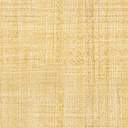 